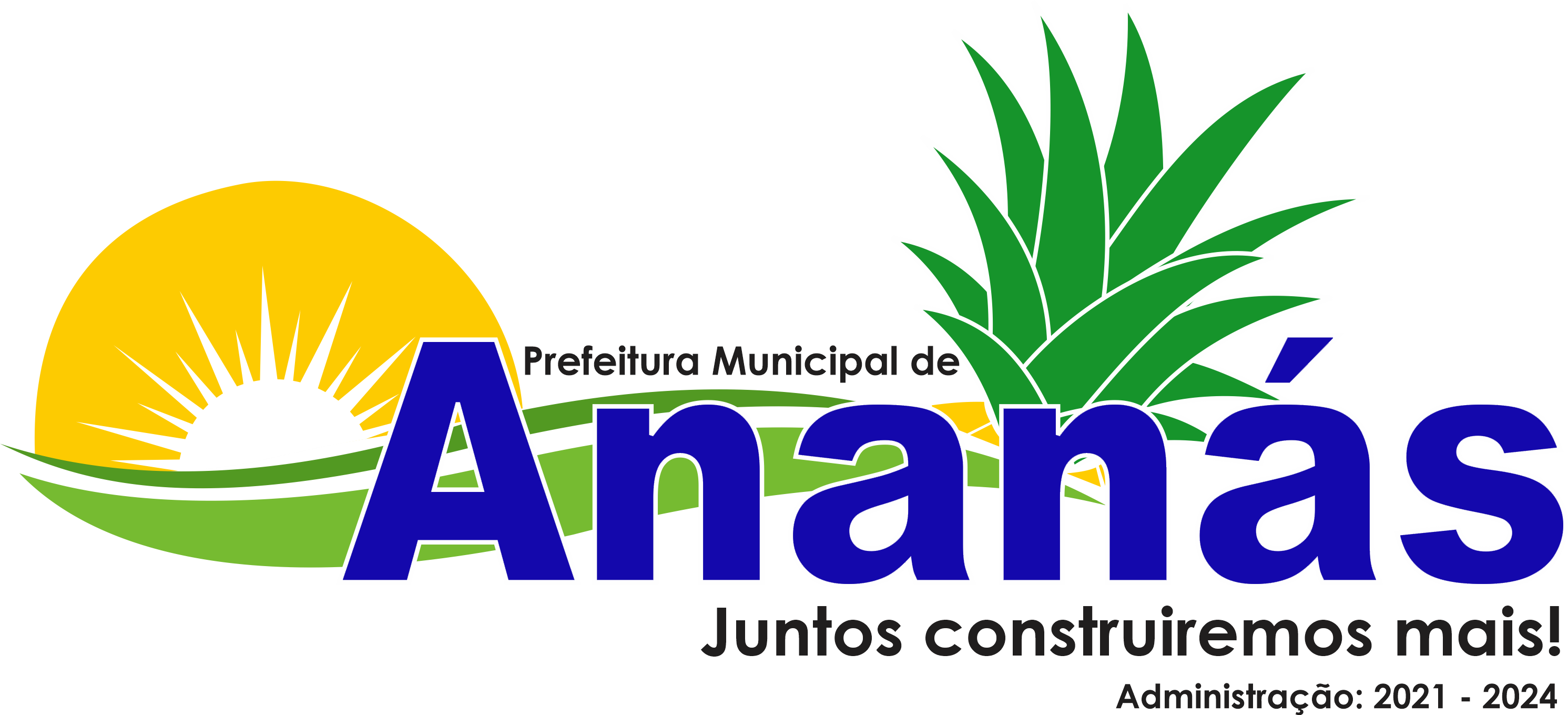 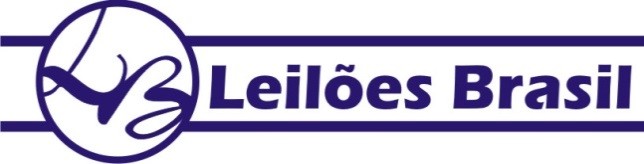 LEILÃO DE BENS - PREFEITURA DE ANANÁS - TOData: 16 de maio de 2022 Horário: 09hLocal: Av. Duque de Caxias N° 300 garagem da Prefeitura em Ananás.Mais informações: (63) 34421232, 992422002,ou   w ww.leiloesbrasilto.com.brLeiloeiro: Antônio Carlos Volpi Santana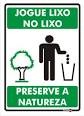 TEL. (63) 3225.3686 / 99242.2002 TIM / 98466-8230 OISITE: w ww.leiloesbrasilto.com.br - E-mail. : leiloesbrasilto@gmail.comAté aqui, fomos ajudados pelo “Senhor”LOTEDESCRIÇÃOLLANCE INICIALVALOR TOTAL ESTIMADOVALOR TOTAL ESTIMADO01SUCATAS DIVERSAS LOTE 01 DO ITEM 01 AO 22RR$$ 1.300,0002SUCATAS DIVERSAS LOTE 02 DO ITEM 23 AO 35R$ 1.500,0003SUCATAS DIVERSAS LOTE 03 DO ITEM 36 AO 51 R$ 1.850,0004SUCATAS DIVERSAS LOTE 04 DO ITEM 52 AO 60R$ 300,0005SUCATAS DIVERSAS LOTE 05 DO ITEM 61 AO 65R$ 500,0006TRATOR NEW HOLLAND TT 4030R$ 40.000,0007TRATOR JHON DEERE 6110ER$ 30.000,0008GRADE OPERADORA PICCINR$ 3.000,0009GRADE ARADORA 14 DISCOSR$ 3.000,0010GRADE ARADORA 14 DISCOS VERMELHAR$ 3.000,0011DISTRIBUIDORA DE SEMENTESR$ 2.000,0012PLANTADORA ADUBADORA 14 LINHAS BALDANR$ 3.000,0013AMBULÂNCIA ADPTADA HALLUX-ANO/MODELO 2020/2020, CHASSI: 8AJFA8CB7L2010275 PLACA: QWD: 6J99R$ 20.000,0014SECADORA DE ROUPA SC 320 E SUZUKI, CAPACIDADE DE 20KGRS; 10.500,0015LAVADOURA DE ROUPAS  MLGS 20, TENSÃO 220, CAPACIDADE 20KG R$: 10.500,00Valor total estimadoValor total estimado130.450,00